VELKOMMEN TIL ÅPEN DAG 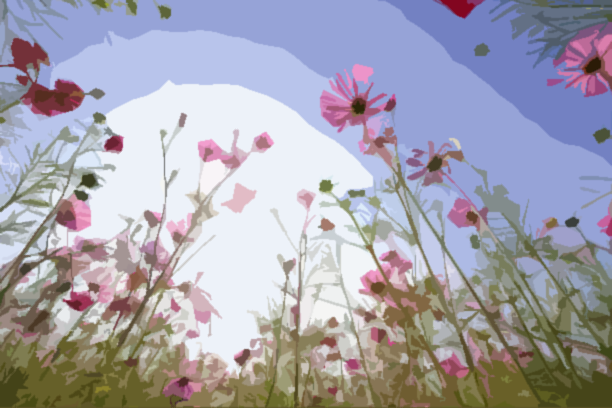 1.TRINNVi er i skolehagenUtgang i kjellerenÅPEN SKOLEHAGEKom og se:Vi har pyntet og plantet i skolehagenGjør:Vi har laget egne spill. Kom og prøv!2.trinn:(1.etg)Se:Utstilling med insektshotellene vi har laget! Gjør:Slå inn en spiker3.trinn:(3.etg)SeKunstutstillinger«Plast i havet» og «Redesign – BAMSE»Gjør:Vi har laget egne brettspill.Kom og prøv!4.trinn:(3.etg)Se og hør:PodcastGjør:Spill sjakk5.trinnVi er i Griegsalen (2.etg)Kom og opplev:Prøysen – konsert kl 17.006.trinn:(På kantinen)Se:Utstilling med modellene fra SMARTCAMP (Smartere teknologi)7.trinn(4.etg)Se:Bilder og historier fra leirskolenGjør:Frisbee-golf på skoleplassenKatapult, Huskestue og Rubiks kube på klasserommeneINNFØRING(1.etg – innerst)Se Utstilling med fantasibunad og eggekartong-fiskGjørSe tegnefilm om elevene og skolenKUNST OG HÅNDVERK(i kjelleren)Se: - «Miljøbydelen Dokken» Laget av 6. trinn - Kusamainspirerte skulpturer Laget av 7. trinnGjør:Tove ull slik som elevene har fått gjøre på temadageneSe teppe på veggen i Griegsalen